ΛΥΣΕΙΣΔΕΥΤΕΡΟΥ ΔΙΑΓΩΝΙΣΜΑΤΟΣ ΠΡΟΣΟΜΟΙΩΣΗΣ ΣΤΑ ΜΑΘΗΜΑΤΙΚΑ ΚΑΙ ΣΤΟΙΧΕΙΑ ΣΤΑΤΙΣΤΙΚΗΣ ΗΜΕΡΗΣΙΩΝ ΚΑΙ ΕΣΠΕΡΙΝΩΝ ΕΠΑΓΓΕΛΜΑΤΙΚΩΝ ΛΥΚΕΙΩΝΘΕΜΑ ΑΑ1. Θεωρία σχολικού βιβλίουΑ2. Θεωρία σχολικού βιβλίουΑ3. α) Λάθος   β) Λάθος    γ) Σωστό    δ) ΛάθοςΘΕΜΑ ΒΒ1. .B2. Ισχύει ότι B3. Για κάθε  έχω Επομένως η συνάρτηση  είναι γνησίως αύξουσα στο  όπως φαίνεται παρακάτω.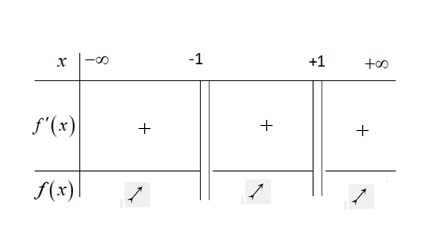 Β4. Ισχύει ότι  για κάθε επομένως 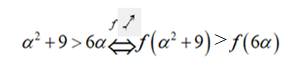 ΘΕΜΑ ΓΓ1. Οι κλάσεις ίσου πλάτους  θα είναι της μορφής . Πρέπει .Γ2. Ισχύει ότι .Γ3.  Η διάμεσος ομαδοποιημένων παρατηρήσεων προκύπτει από το πολύγωνο αθροιστικών σχετικών συχνοτήτων . Έχουμε ότι ,  , αφού ,  και .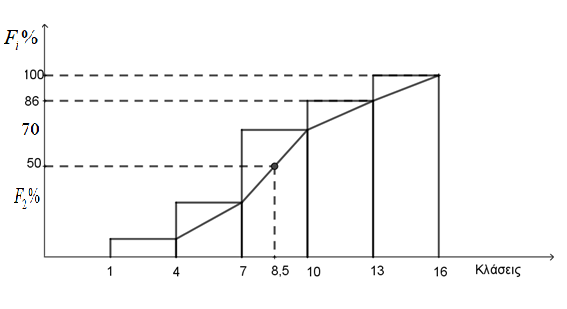 Ισχύει ότι  . Άρα η διάμεσος είναι στο μέσο του διαστήματος . Επομένως . Άρα . Γ4. 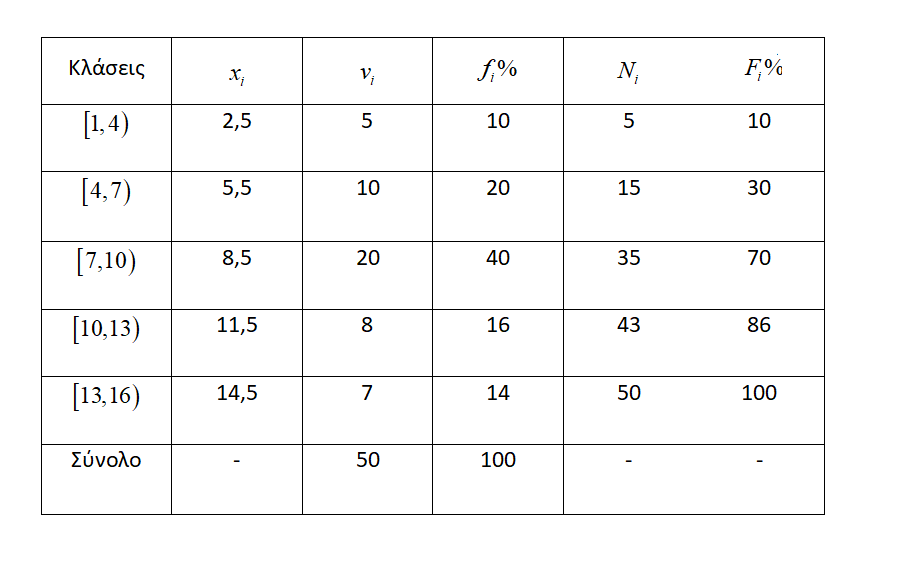 Δ1. Έχουμε ότι: Ακόμα,  με Άρα, 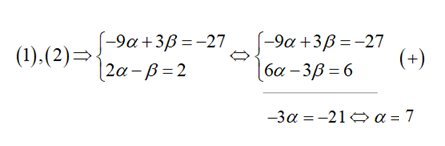 .Δ2. Έχουμε 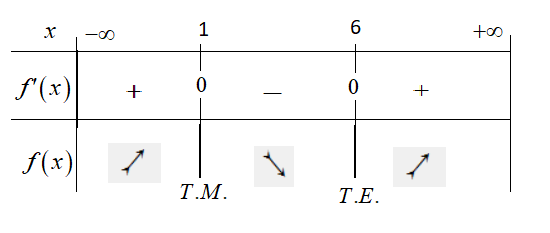 H συνάρτηση  είναι γνησίως αύξουσα στο  και γνησίως αύξουσα στο , ενώ είναι γνησίως φθίνουσα στο .Παρουσιάζει τοπικό μέγιστο για  το . Παρουσιάζει τοπικό ελάχιστο για  το .Δ3. Ο ρυθμός μεταβολής της συνάρτησης  είναι 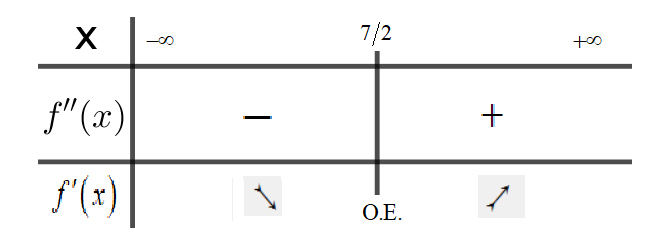 Δ4.  Ισχύει ότι  με  και . Άρα  και .Άρα, .Ορόσημο ΠειραιάΚΑΤΣΙΜΠΡΑΣ ΕΥΘΥΜΗΣ